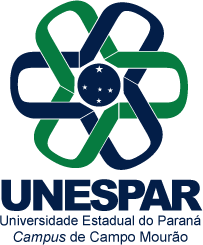 CRONOGRAMA DE REUNIÕES ORDINÁRIASColegiado de Letras 2024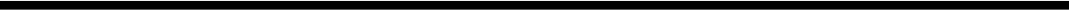 Av. Comendador Norberto Marcondes, 733 Campo Mourão - Paraná - Brasil - CEP 87.303-100 Fone (44) 3518-1880 - campomourao.unespar.edu.br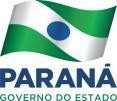 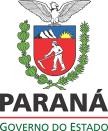 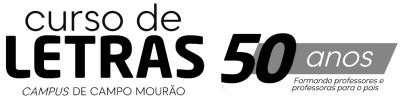 DataHorárioLocal13 de março8h30 e 13h30 (manhã e tarde)Laboratório de Letras14 de março8h30 e 13h30 (manhã e tarde)Laboratório de Letras4 de abril13h30Laboratório de Letras2 de maio13h30Laboratório de Letras6 de junho13h30Laboratório de Letras4 de julho13h30Laboratório de Letras1 de agosto13h30Laboratório de Letras5 de setembro13h30Laboratório de Letras3 de outubro13h30Laboratório de Letras7 de novembro13h30Laboratório de Letras5 de dezembro13h30Laboratório de Letras